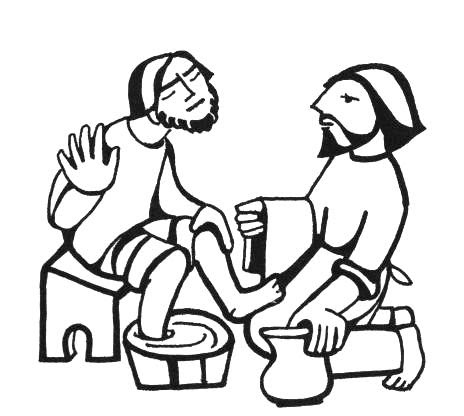 We serve our neighbours with love,and follow Jesus’ example.John 13: 1-9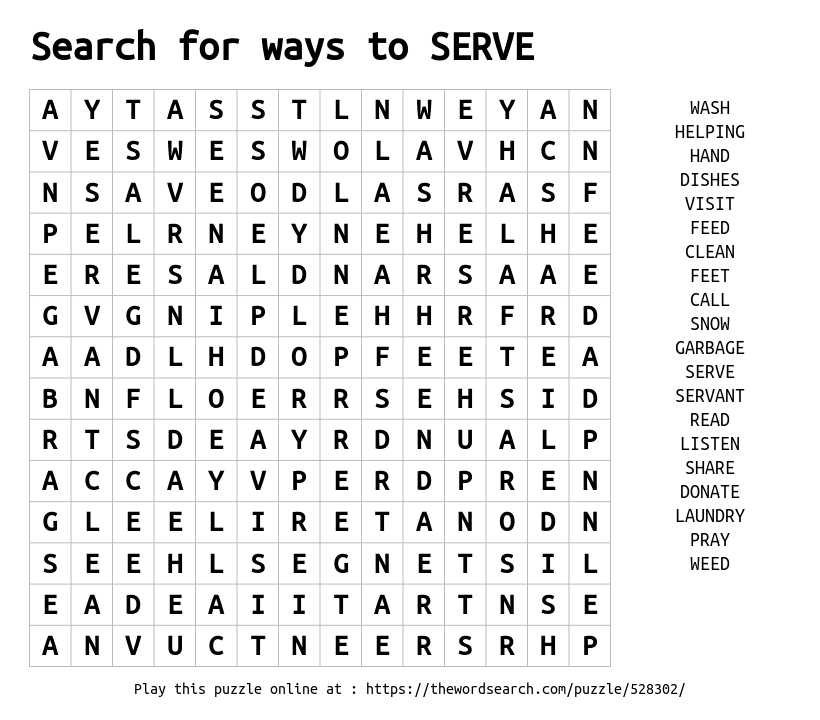 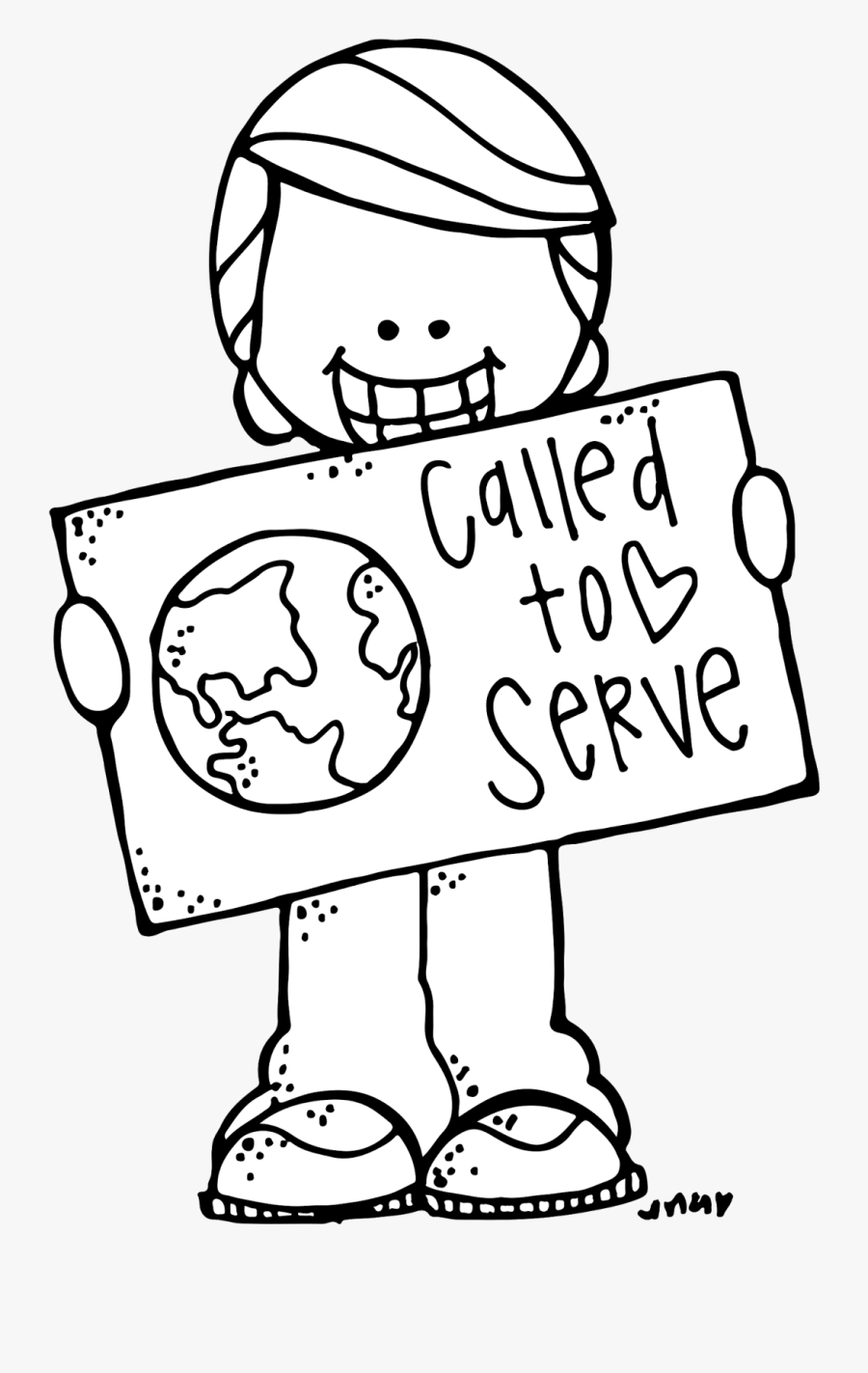 